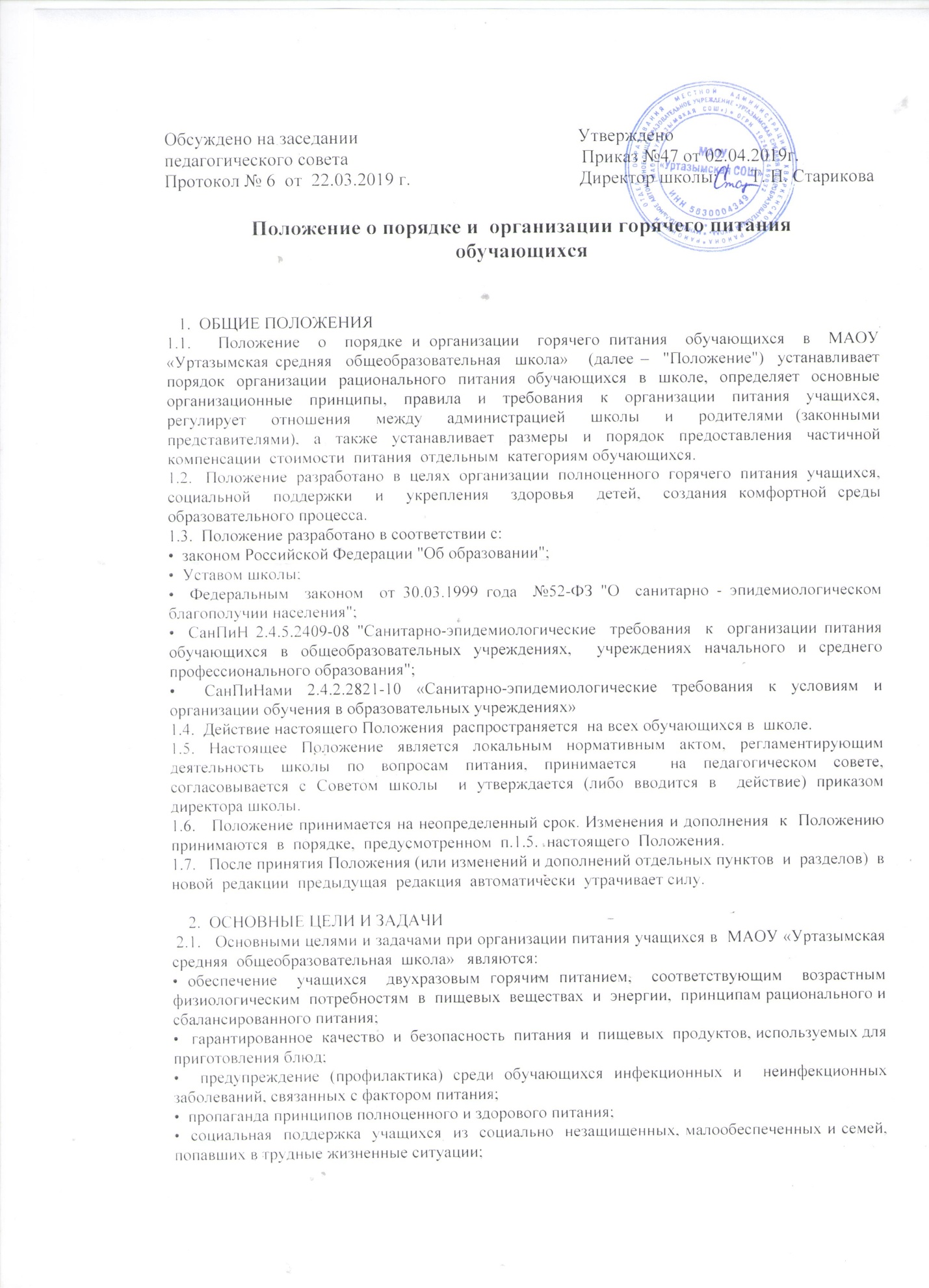 •     использование  бюджетных  средств,  выделяемых  на  организацию  питания,  в  соответствии  с  требованиями  действующего  законодательства.        3.  ОБЩИЕ ПРИНЦИПЫ ОРГАНИЗАЦИИ ПИТАНИЯ УЧАЩИХСЯ  3.1.  Организация  питания  учащихся  является  отдельным  обязательным  направлением деятельности Школы. 3.1.1. Столовая осуществляет изготовление и реализацию готовой продукции, организует потребление этой продукции через буфет. 3.2.  Для  организации  питания  учащихся  используются  специальные  помещения (пищеблок),  соответствующие  требованиям  санитарно - гигиенических норм и правил по следующим направлениям:  •    соответствие числа посадочных мест столовой установленным нормам;  •   обеспеченность  технологическим  оборудованием,  техническое  состояние которого соответствует установленным требованиям;  •    наличие пищеблока, подсобных помещений для хранения продуктов; •  обеспеченность кухонной и столовой посудой, столовыми приборами в  необходимом количестве и в соответствии с требованиями СанПиН;  •     наличие вытяжного оборудования, его работоспособность;  •     соответствие  иным  требованиям  действующих  санитарных  норм  и  правил в Российской Федерации. В пищеблоке постоянно должны находиться:   •   заявки  на  питание,  журнал  учета  фактической  посещаемости  учащихся;   •   журнал бракеража пищевых продуктов и продовольственного сырья; •   журнал бракеража готовой кулинарной продукции, журнал здоровья;     журнал проведения витаминизации третьих и сладких блюд;•   журнал учета температурного режима холодильного оборудования; •  ведомость  контроля  рациона  питания (формы  учетной  документации  пищеблока – приложение №10 к СанПиН 2.4.5.2821-10);  •  копии  примерного 10-дневного  меню,  согласованных с  территориальным отделом Роспотребнадзора;  •   ежедневные меню, технологические карты на приготовляемые блюда;  • приходные  документы  на  пищевую  продукцию,  документы,  подтверждающие  качество  поступающей  пищевой  продукции  (накладные,  сертификаты  соответствия,  удостоверения  качества,   документы ветеринарно-санитарной экспертизы и др.);   •   книга отзывов и предложений.    3.4  Администрация  школы  совместно  с  классными  руководителями  осуществляет  организационную  и  разъяснительную  работу  с  обучающимися  и  родителями   (законными  представителями)  с  целью  организации  горячего  питания  учащихся  на  платной  или  бесплатной  основе.  3.5.  Администрация  школы  обеспечивает  принятие  организационно - управленческих  решений,  направленных  на  обеспечение  горячим  питанием  учащихся,  принципов  и  санитарно-гигиенических  основ  здорового питания, ведение консультационной и разъяснительной работы  с родителями (законными представителями) учащихся.  3.6.  Режим питания в школе определяется СанПиН 2.4.5.2409-08 "Санитарно - эпидемиологическими требованиями к организации питания обучающихся  в  общеобразовательных  учреждениях,  учреждениях  начального  и  среднего  профессионального  образования",  утвержденным постановлением  Главного  государственного  санитарного  врача  Российской Федерации от 23.07.2008 г. N 45.   3.7.  Питание  в  школе  организуется  на  основе  разрабатываемого  рациона  питания  и  примерного  десятидневного  меню,  разработанного  в  соответствии  с рекомендуемой формой  составления  примерного  меню  и  пищевой  ценности  приготовляемых  блюд (приложение  №2  к  СанПиН2.4.5.2409-08),  а  также  меню-раскладок,  содержащих  количественные  данные о рецептуре блюд.   3.8.  Ежедневное   меню  утверждается  директором  школы  3.9.   Цены производимой в школьной столовой продукции (стоимость обедов) определяются исходя из  стоимости продуктов питания.    3.9.   Обслуживание  горячим  питанием  учащихся  осуществляется  штатными  сотрудниками  школы,  имеющими  соответствующую  профессиональную  квалификацию,  прошедшими  предварительный (при  поступлении  на  работу) и периодический медицинские осмотры в установленном порядке,  имеющими личную медицинскую книжку установленного образца.  3.10.   Поставку  пищевых  продуктов  и  продовольственного  сырья  для  организации питания в школе осуществляют предприятия (организации),  специализирующиеся  на  работе  по  поставкам  продуктов  питания  в  образовательные учреждения, с которыми в соответствии с Федеральным  законом от 21.07.2005 года №94-ФЗ "О размещении заказов на поставки  товаров,  выполнение  работ,  оказание  услуг  для  государственных  и  муниципальных нужд".  3.11.   На поставку питания заключаются контракты (договоры)  непосредственно  школой,  являющимися  муниципальными  заказчиками. Поставщики должны иметь соответствующую материально- техническую  базу,  специализированные  транспортные  средства,  квалифицированные  кадры.  Обеспечивать  поставку  продукции,    соответствующей по качеству требованиям государственных стандартов и  иных нормативных документов. 3.12.   Гигиенические  показатели пищевой  ценности  продовольственного сырья  и  пищевых  продуктов,  используемых  в  питании  учащихся,  должны  соответствовать СанПиН 2.4.5.2821-10.   3.13. Медико-биологическая  и  гигиеническая  оценка  рационов  питания  (примерных  меню),  разрабатываемых  школьной  столовой,  выдача  санитарно-эпидемиологических  заключений  о  соответствии  типовых  рационов питания (примерных меню) санитарным правилам и возрастным  нормам  физиологической  потребности  детей  и  подростков  в  пищевых  веществах и энергии, плановый контроль организации питания, контроль  качества  поступающего  сырья  и  готовой  продукции,  реализуемых  в  школе, осуществляется органами Роспотребнадзора.  3.14.   Директор  школы  является  ответственным  лицом  за  организацию  и  полноту охвата учащихся горячим питанием.  3.15. Приказом  директора  школы  из  числа  административных  или  педагогических работников  назначается лицо, ответственное за полноту  охвата учащихся питанием  и  организацию питания на текущий  учебный  год.  3.16. Контроль и учет денежных средств, выделяемых на организацию питания,  осуществляет  ответственный за оборот денежных средств – председатель родительского комитета, который выбирается на общешкольном собрании школы на текущий учебный год.   	4.     ПОРЯДОК ОРГАНИЗАЦИИ ПИТАНИЯ УЧАЩИХСЯ В ШКОЛЕ  4.1.  Питание  учащихся  организуется  на  бесплатной основе (за счёт бюджетных средств) – завтрак, и на платной основе (за счёт средств родителей) – обед. 4.2.  Ежедневные  меню  рационов  питания  утверждается  директором  школы,  меню  с  указанием  сведений  об  объемах  блюд  и  наименований  кулинарных изделий вывешиваются в обеденном зале.  4.3.   Столовая школы осуществляет производственную деятельность в режиме  односменной работы школы и пятидневной учебной недели. 4.4.  Отпуск  горячего  питания  обучающимся  организуется  по  классам  (группам) на переменах продолжительностью не менее  25  минут,  в  соответствии  с  режимом  учебных  занятий.  В  школе  режим  предоставления  питания  учащихся  утверждается  приказом  директора  школы ежегодно 4.5.  Ответственный  дежурный  по  школе  обеспечивает  сопровождение  учащихся классными руководителями, педагогами в помещение столовой.  Сопровождающие  классные  руководители,  педагоги  обеспечивают    соблюдение  режима  посещения  столовой,  общественный  порядок  и  содействуют работникам столовой в организации питания, контролируют  личную гигиену учащихся перед едой.4.6.  Организация  обслуживания учащихся  горячим  питанием  осуществляется  путем  предварительного  накрытия  столов и самообслуживания.  4.7.  Проверку  качества  пищевых  продуктов  и  продовольственного  сырья,  готовой кулинарной продукции, соблюдение рецептур и технологических  режимов  осуществляет  бракеражная комиссия в составе медицинской  сестры, повара, директора школы. Результаты проверок заносятся в бракеражные журналы. 4.8.  Ответственное лицо за организацию горячего питания в школе:•  проверяет ассортимент поступающих продуктов питания, меню.•  совместно с медицинской сестрой осуществляет контроль соблюдения графика отпуска питания учащихся, предварительного накрытия (сервировки) столов.•  осуществляет контроль количества фактически отпущенных завтраков  и обедов.  4.9.За сбор денежных средств отвечает родительский комитет.5.КОНТРОЛЬ ОРГАНИЗАЦИИ ШКОЛЬНОГО ПИТАНИЯ5.1.  Контроль  организации  питания,  соблюдения  санитарно - эпидемиологических  норм  и  правил,  качества  поступающего  сырья  и  готовой  продукции,  реализуемых  в  школе,  осуществляется  органами  Роспотребнадзора.   5.2.  Контроль  целевого  использования,  учета  поступления  и  расходования  денежных  и материальных  средств осуществляет  бухгалтерия Кваркенского районного отдела образования.  5.3.   Текущий  контроль  организации  питания  школьников  в  учреждении  осуществляют  медицинский  персонал  школы,  ответственные  за  организацию  питания,  уполномоченные  члены  совета  школы и родительского комитета, представители первичной профсоюзной  организации  школы,  специально  создаваемая  комиссия  по  контролю  организации питания.  5.4.  Состав комиссии по контролю организации питания в школе утверждается  директором школы в начале каждого учебного года.    